Student First NameStudent Last NameGrade  4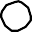  5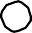  6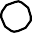 School NameTeacher NameSchool Phone NumberParent or Guardian Full NameParent or Guardian Phone NumberParent or Guardian Email AddressThe Fine Print:All entries will be judged by a panel of judges, based on the following criteria: originality (30 percent), creativity (30 percent), use of language (20 percent), and appropriateness to contest theme (20 percent). All submitted essays must be nonfiction. Incomplete and/or inaccurate entries and entries not complying with all rules are subject to disqualification. Decisions of judges are final and binding. Winners will be notified by telephone and/or e-mail after May 30, 2019. The first names, grade of student and attending school name of winners may be used for promotional purposes.Open to legal residents of Canada that currently reside in the Edmonton Capital Region as defined by Statistics Canada, currently enrolled in  Alberta Education recognized grade 4, 5 or 6 program. Employees of Sponsor and its promotional partners and their respective parents, affiliates, and subsidiaries and participating advertising and promotion agencies (including members of their immediate family and/or those living in the same household of each such employee) are not eligible.The top 3 entries will be awarded an Apple iPad. The school to which the winning student attends will be awarded a $1,000 cash prize. The prizes are awarded without warranty, express or implied, of any kind. THE PRIZES ARE NOT TRANSFERABLE. All prizes must be accepted no later than June 30, 2019.No transfer, assignment, or substitution of a prize permitted, except Sponsor reserves the right to substitute prize (or prize component) for an item of equal or greater value at Sponsor’s sole discretion. Nothing in these official contest rules shall obligate Sponsor to publish or otherwise use any entry submitted in connection with this Contest. All federal, state, and local laws and regulations apply. Entrants agree to be bound by the terms of these Official Rules and by the decisions of Sponsor, which are final and binding on all matters pertaining to this Contest. By entering, Entrant represents that any essay, etc., and other materials submitted as part of Entrant’s contest entry are the original work of Entrant and not copied from any other source and will not constitute defamation or an invasion of privacy or otherwise infringe upon the rights of any third party, and that the Entrant owns or has the rights to convey any and all right and title in such essay. In addition, by   entering, Entrant grants  to  Sponsor  and  its  affiliates  a  nonexclusive, worldwide, royalty-free  license  to  edit, publish, promote, and  republish at any time in the future and otherwise use Entrant’s submitted essay, along with Entrant’s name, likeness, statements, biographical information, and any other information provided by Entrant, in any and all media for possible editorial, promotional, or advertising purposes, without further permission, notice, or compensation (except where prohibited by law). Acceptance of the prize constitutes permission for Sponsor and its affiliates to use Winner’s name and/or likeness, biographical information, essay, and other materials submitted for advertising and promotional purposes without additional compensation, unless prohibited by law. By entering and/or accepting prize, Entrants  and  Winners  agree  to  hold  and  indemnify  Sponsor,  its  parent, affiliates, and  their respective  promotional partners, directors, officers, and employees harmless for liability, damages, or claims for injury or loss to any person or property, relating to, in whole or in part, directly or indirectly, participation in this Contest, the acceptance and/or subsequent use or misuse or condition of any of the prizes          awarded, or any claims including but not limited to claims based on publicity rights, defamation, invasion of privacy, or copyright         infringement. False or deceptive entries or acts will render the Entrant ineligible. Decisions of the Sponsor are final and binding in all matters related to this paragraph. Sponsor is not responsible for any typographical or other error in the printing of the offer, administration of the     contest, or in the announcement of the prize.Sponsor is not responsible for lost or late entries nor for electronic-transmission errors resulting in omission, interruption, deletion, defect,     delay in operations or transmission, theft or destruction or unauthorized access to or alterations of entry materials, or for technical, network, telephone-equipment, electronic, computer, hardware, or software malfunctions or limitations of any kind, or inaccurate transmissions of or failure to receive entry information by Sponsor or presenter on account of technical problems or traffic congestion on the Internet or at any website  or any  combination thereof.Parent or Guardian Signature:Date